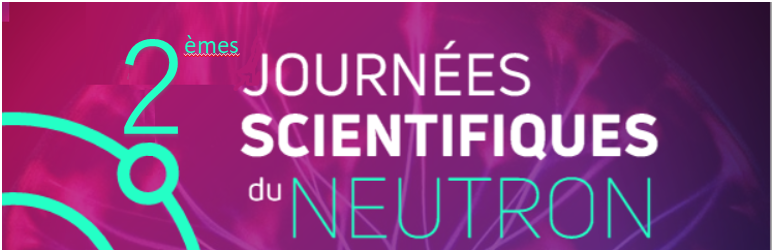 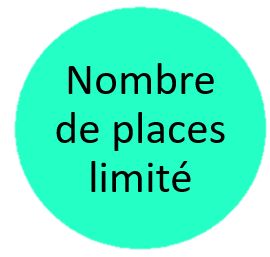 Information sur le Participant	Date : 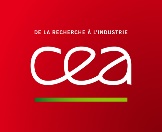 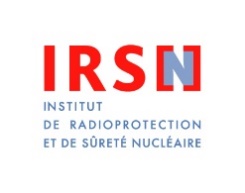 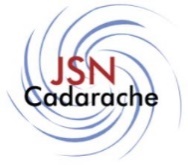 BULLETIN D’INSCRIPTION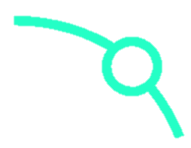 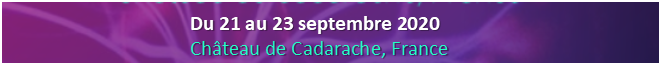 À renvoyer avant le 04 Septembre 2020 à Sandrine NICOLAS sur jsn-cadarache@irsn.frÀ renvoyer avant le 04 Septembre 2020 à Sandrine NICOLAS sur jsn-cadarache@irsn.frM. 	MmeNom : 	Prénom : Nom et adresse de l’entreprise : Fonction :  	Email professionnel : Tél. Professionnel : 	Tél. Mobile (facultatif) : Partie à compléter uniquement si vous souhaitez participer à  la visite du CentreAdresse personnelle : Code postal : 	Ville : Pays :  		Nationalité : Participation aux repas	Attention : En raison d’un important gaspillage de nourriture lors de la première édition, 
merci de nous signaler toute annulation au plus tôt.M. 	MmeNom : 	Prénom : Nom et adresse de l’entreprise : Fonction :  	Email professionnel : Tél. Professionnel : 	Tél. Mobile (facultatif) : Partie à compléter uniquement si vous souhaitez participer à  la visite du CentreAdresse personnelle : Code postal : 	Ville : Pays :  		Nationalité : Participation aux repas	Attention : En raison d’un important gaspillage de nourriture lors de la première édition, 
merci de nous signaler toute annulation au plus tôt.Mardi 22/09/2020* Buffet :	 Oui	 Non	* Dîner JSN :	 Oui	 NonMercredi 23/09/2020* Buffet :	 Oui	 NonVisite du Centre de Cadarache	Je souhaite m’inscrire à la visite du Centre (50 places max.) :	Oui 	 Non(Joindre IMPERATIVEMENT une copie de votre PIECE D’IDENTITE en cours de validité)Visite du Centre de Cadarache	Je souhaite m’inscrire à la visite du Centre (50 places max.) :	Oui 	 Non(Joindre IMPERATIVEMENT une copie de votre PIECE D’IDENTITE en cours de validité)